Открытое  занятие по познавательному развитию детей средней группы с использованием технологий экспериментирования, моделирования, дыхательной и звуковой гимнастикиТема: «Наши носы»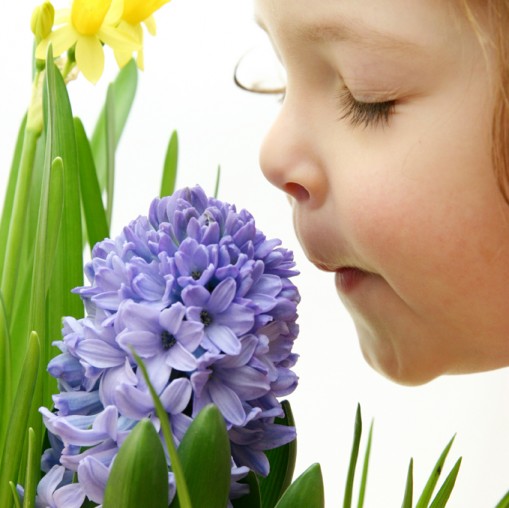 Воспитатель: Мищук Лидия АнатольевнаБорский  детский сад «Теремок» Интеграция образовательных  областей:  «Познавательное развитие»,        «Речевое развитие»,  «Физическое развитие»,  «Художественно-эстетическое развитие», «Социально-коммуникативное развитие».Виды детской деятельности: игровая, музыкально-художественная, коммуникативная, познавательно-исследовательскаяЦель: формирование у детей потребности в здоровом образе жизни.Задачи:         Дать детям элементарные представления о функциях носа,  продолжать обучение элементам дыхательной и звуко-дыхательной гимнастики.         Развивать мыслительные и речевые способности.         Воспитывать осознанное отношение детей к своему здоровью  и здоровью окружающих.Планируемые результаты: проявляет интерес к информации, которую получает во  время общения, участию в подвижных играх,  активно и доброжелательно взаимодействует с  педагогом и сверстниками в решении игровых и познавательных задач, умеет поддерживать беседу, высказывает свою точку зрения; проявляет и выражает положительные эмоции (интерес, радость, восхищение) при исполнении песни-танца «У тебя и у меня»… и разгадывании загадок.Материалы и оборудование: песочные часы, кукла Буратино, салфетки сухие и влажные по количеству детей, карточки для мнемотаблицы, баночки с душистыми веществами, рисунок носа, носовые платочки, поднос, магнитные доски 2 шт., 2 стола, магнитофон.     Дети садятся на стульчики.Воспитатель.- Мы с вами и  не замечаем, что постоянно дышим, делаем вдох-выдох. Давайте подышим. Положите одну  руку  на живот. Что происходит при вдохе? А при выдохе?Сейчас мы узнаем, как долго мы можем не дышать.   Эти песочные часыработают  1 минуту. Закройте рот, зажмите нос пальцами и не дышите.Когда захотите вздохнуть – отнимите пальцы от носа, чтобы я видела.(дети  постепенно отнимают руки от лица)Воспитатель. – Вот видите, минута еще не прошла, а нам уже захотелось вздохнуть.Хорошо вам было, ребята? Понравилось не дышать?( нет, было тяжело, хотелось вздохнуть)Воспитатель.- Значит,  какая главная работа  наших носов?( дышать, дыхание)Воспитатель.- Мы обозначим  эту работу  носа так: (рисую стрелки, показывающие направление движения воздуха в носовой полости).Буратино.- А я могу и ртом дышать!Воспитатель.- Да, можно дышать и ртом. Ребята, закройте нос пальцами и подышите ртом. Вам понравилось дышать ртом? Удобно?  (нет, неудобно)Воспитатель.- Дышать ртом не только неудобно, но и вредно.  Как вы думаете,  почему взрослые вам говорят на улице: « Дыши носом»?Воспитатель.- Когда ты, Буратино, дышишь  на улице  ртом, холодный воздух сразу же попадает через горло в грудь, поэтому  легко можно простудиться. А когда мы дышим правильно, холодный воздух попадает в длинные носовые  проходы-каналы (показываю на картинке, как движется воздух), проходит по всем лабиринтам, нагревается и уже теплым идет  к нам в грудь. Ребята, если нос нагревает воздух - с чем его можно сравнить?( с батареей, обогревателем).Воспитатель.-Настя, поставь карточку с обогревателем.  А еще, оказывается, нос не только нагревает, но еще и очищает воздух, которым мы дышим. Хотите узнать как?  (да)Воспитатель.- Дело в том, что в воздухе находятся пылинки, соринки, а так же  всякие микробы. И когда мы вдыхаем, вместе с воздухом микробы, соринки-пылинки попадают внутрь носа. А там всегда влажно, все носовые проходы покрыты липкой слизью. Как вы думаете для чего?  (ответы детей)Воспитатель.- Подойдите все к столу. Мы  проведем опыт. У меня  есть салфетки,  сухие и   влажные.Как вы думаете, к какой салфетке лучше прилипнет пыль?( к мокрой, влажной)Воспитатель.-  Давайте проверим. Возьмите сухую салфетку и  положите ее на  поднос, а теперь  то же самое сделайте с влажной салфеткой.  К какой салфетке прилипло больше  пыли?( все соринки прилипли к влажной салфетке)Воспитатель.- Для чего в носу должно быть всегда влажно?( Чтобы микробы и пыль оставались в носу, а не попадали внутрь человека)Буратино.- Значит наш нос не только обогреватель, но и очиститель.Воспитатель.-  С чем мы эту  работу носа сравним?         (пылесос)Воспитатель.-Богдан, найди и поставь  нужную карточку.Воспитатель.-А если в наш нос попадет пылинка-соринка большая, то она начинает щекотать нос, и мы чихаем.Буратино.- Апчхи!Воспитатель.- Будь здоров! Ребята, что забыл сделать Буратино вовремя чихания?(отвернуться, закрыть платком рот, если нет платка, закрыть рукой)Буратино.- А  для чего надо это делать?(чтобы микробы не попали на других людей)Воспитатель.- Правильно, когда человек чихает, из носа вылетают пылинки, микробы, слизь. И все это летит на других. Кому - это понравится?  (никому)Буратино.- А у меня нет платочка.Воспитатель.- Мы тебе подарим.  Держи, пусть у тебя всегда будет он в кармане. А сейчас мы с ребятами научим тебя делать гимнастику для носа. Запоминай!(дети выходят в круг)Дыхательные и звуко-дыхательные упражнения:1)- упражнение « насос»2)- растирания носа указательными пальцами.(Улитка)3)- вдох носом, выдох носом с одновременным постукиванием по нему указательными пальцами4)- вдох носом, выдох через сомкнутые губы с постукиванием кулачками по щекам5)- вдох носом, при выдохе поем звук -и-6)- на вдохе руки в стороны, на выдохе руками обнимаем себя за плечиВоспитатель.- Молодцы, все старались,  садитесь на свои места.Я ничего не знаю,И вдруг мой нос говорит:Что где-то и у кого-тоЧто-то в кастрюльке горит!Что же еще, умеет делать наш нос? (нюхать, узнавать запахи)Воспитатель.- Ну-ка, понюхайте, чем это запахло? (апельсинами). Чтобы узнать запах надо сделать несколько коротких вдохов носов. Так мы узнаем запах.Воспитатель.-  А сейчас мы поиграем в игру «Угадай чем пахнет?»  (предлагаю понюхать кофе, огурец, шоколад, валериану, чеснок).Воспитатель.- Какие  запахи вам понравились? Какие  не понравились? Почему?Воспитатель. –Да, есть запахи приятные, есть неприятные, а есть опасные. Если понюхать опасное вещество, то можно получить ожог носа, поэтому никогда не нюхайте незнакомые флаконы, чтобы не было беды!Буратино.-  Как много я узнал про свой нос. Я знаю теперь, что он очень нам нужен.Только я не все запомнил…Воспитатель.- Ребята,   давайте напомним Буратино, что умеет делать наш нос.  Я покажу  карточки (воспитатель использует мнемотаблицу), а вы расскажете ему, что делает наш нос.( дети повторяют материал)Буратино.- Спасибо.  Теперь я все запомнил.Воспитатель.- Молодцы, ребята, помогли Буратино. А теперь давайте пригласим Буратино на веселый танец «У тебя и у меня»… (дети вместе с Буратино  танцуют и поют)стоят в кругуСтук в дверь, приходит Буратино.Буратино.- Здравствуйте!Воспитатель.- Здравствуй , Буратино!Буратино.- Как хорошо, что я вас застал, мне одному скучно. А чем вы    будете заниматься?Воспитатель.- Сейчас узнаешь и ты, и дети. Но сначала отгадайте загадку:Есть гора, а у горыДве глубокие норы.В этих норах воздух ходит,То заходит, то выходит.     (это нос)Подходят к магнитной доске, стоят полукругомВоспитатель.- Правильно, это нос.  (Ставлю изображение носа) А как вы догадались?( у носа 2 дырочки, в них ходит воздух)Воспитатель.- Ребята, скажите мне, сколько у человека рук? Давайте покажем свои руки и похлопаем в ладоши. А сколько ног? Давайте мы ногами потопаем. Сколько у человека глаз? Давайте посмотрим вправо-влево, вверх-вниз. А ушей сколько? Давайте потянем наши ушки за мочки вниз.  А сколько носов?Вот удивительно! Нос у нас один.Буратино.- Да он и не нужен вовсе! Мой нос мне только мешает!Воспитатель.- Ребята, а вы тоже думаете, что  нос  не нужен?(нужен, очень нужен)Воспитатель.- Хотите помочь Буратино узнать, для чего нам нужен нос?  (хотим)